2020-2021南京市第二十九中学3月月考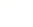 高二英语注意事项：本试卷共8面，试卷满分150分，考试用时120分钟。第二部分 阅读（共两节，满分50分）（共15小题，每小题2.5分，共37.5分）ACall for entries: young women writers competitionGuardian Weekend magazine is launching a writing competition for UK women aged 16-21 on the theme of conversations．How to enterAll you have to do is submit a 700-word personal essay that shows off your talents——on the theme of conversations．Did you have an unforgettable conversation with your grandmother about her youth that changed how you viewed her? Do you find having certain conversations really hard, and if so, why? Is there a conversation you regret, or one you regret you never had? We're keen to hear about your personal experiences．All entries must be sent to weekend@the guardian．com by midnight on 9 March．The PrizesThere will be one winner and two runners-up．The three winners will each receive £250．The winners will be notified（通知）by email or telephone on or before 30 March 2021 and given details of how to claim their prizes．As part of the editing process, the three winners will participate in a video call with a Guardian Weekend editor to discuss and edit their essay for publication．The one overall winner will also receive a 1-1 work shop with a Guardian editor．RulesFollow all rules carefully to prevent disqualification．■Only one entry is permitted per person．Entries on behalf of another person will not be accepted and joint submissions are not allowed．■The Competition opens at 09:00 on 22 February 2021 and closes at 23:59 on 9 March 2021．Entries received outside this time period will not be considered．■Your entry must not be copied, and must not contain any third-party materials or content that you do not have permission to use．■You must include your name, age and contact details, including your email address and phone number．1．What's the theme of the writing competition?A．Regrets．	B．Conversations．C．Grandmother's youth．	D．Personal experiences．2．What extra prize will the overall winner receive?A．An additional £250．	B．A video of the competition．C．A prior notification of the win．	D．A 1-1 workshop with an editor．3．Which of the following will result in disqualification?A．Co-authoring an entry．	B．Including contact details．C．Mailing your entry on 1 March．	D．Using others' content with permission．BBeijing resident Hou Lixin started eating meal replacement products in February when she wanted to lose weight. She bought various meal replacement products online and ate them for more than a month.“Most of them don’t taste good, but at least they have low calories and are convenient to buy, store and cook,” she said, adding the product she consumed gave a strong sense of fullness.Hou is by no means alone. Meal replacement products, or substitutes for regular meals that can fill you up with low-calorie intakes, appear as a potential big market in China, driven by Chinese consumer’ demand for products that can help in weight control and offer convenience, experts said.The most common meal replacement products include powders, liquids, shakes, porridges and energy bars containing fiber, protein, vitamin, minerals and other nutritious content.The meal replacement market is at the early stage of competition and there is big room for future development, like in the United States and Japan. Euromonitor International, a market research company, said sales revenue of meal replacement products in China hit 57.17 billion yuan in 2017 and is expected to reach 120 billion yuan by 2022. More fast-moving consumer goods giants are partaking in the market action. PepsiCo’s oat brand Quaker released a new shake product in June. A major Chinese snack brand Bestore released 27 meal replacement products in August.Jia Jianbin, secretary general at Chinese Cereals and Oils Association, told CCTV reporter that despite its possible effectiveness that many people believe, this way of weight loss may bring greater harm as it breaks the balance of nutrition and food. As a result, it can only be a temporary move, not a long-term use.“Cereal meal replacement powder, for example, is mainly composed of carbohydrates (碳水化合物), which have enough calories，but the vitamins and minerals are not enough. Instead, it is better to soak oatmeal (燕麦片) in milk, which may be more nutritious and more economical,” said Gu Zhongyi, a dietitian of the Beijing Dietetic Association. “Meal replacements can be an alternative for busy workers, but they are no substitute for a balanced diet, and try not to eat more than one meal a day.”4．The author quotes the example of Hou Lixin to _________.A．show an efficient way to lose weightB．promote the meal replacement productsC．introduce the topic of meal replacement productsD．arouse readers’ interest in the meal replacement products5．Why are meal replacement products popular among many Chinese consumers?A．Because they are highly recommended by health experts.B．Because they are helpful to control weight and bring convenience.C．Because they have a large market share in the food market.D．Because they provide various forms and flavors for the consumers.6．What does the underlined word “partaking” in Paragraph 5 mean?A．Participating.	B．Advertising.C．Experimenting.	D．Cooperating.7．What attitude do Jia Jianbin and Gu Zhongyi have towards the meal replacement products?A．Cautious.	B．Favorable.C．Disapproving.	D．Confused.CSometimes when she felt bored, she would pick up one of the numerous biographies（传记）about herself and begin to note in. "I never did that" or "simply not true" she would write roughly in the margins at the sides of pages. Since journalists, biographers and more recently even "bloggers" had been writing about her since the day she was born, there was plenty of material to edit. Not that her notes or corrections were ever shared with the authors. Lately, however, she even seemed to have lost her appetite for correctness. Did it matter anymore if things were not right?She knew that sitting alone chewing away on downbeat thoughts would not get her anywhere and would leave those around her confused and upset, should they ever catch her out. After all she was the decisive one, always on top of her game. A printed timetable for the following day lay on the table. A full day of openings and presentations, of smiling and nodding and flowers. Shaking herself out of her gray mood, she stepped over towards the computer where a sudden burst of energy gave her an idea. The screen flashed up in front of her but instead of clicking on the familiar icons which would lead her to the emails Randolph considered she needed to read, she simply went to visit Mr. Google and began her search for train timetable. A dish heaped with multi-coloured jellies and plenty of ice cream, served by a white-gloved train waiter with a perfect moustache. So many years had passed but she still remembered the jelly dissolving on her tongue in small but delicious mouthfuls. Each spoonful had to be lifted delicately to her mouth under the watched eye of her grandmother, who was a stickler for good manners. It was unlikely that they served jelly on the trains these days, what with all the concern about childhood fatness, but even a Spartan menu could not kill the romance of a train journey. As the timetable for Line-burst line flashed in front of her, she remembered that the Mayor of Alwoy would be expecting her to make a short, predictable speech at the opening of the now bridge.8．Which of the following can be inferred from the passage?A．The main character is probably a journalist writing blogs about royal members.B．The main character is always busy editing plenty of material about herself.C．The authors probably had chances to get the notes or correctness from the main character.D．Randolph is probably an assistant or a secretary to the main character.9．Why does the main character recall the time she ate jellies and ice cream?A．She wishes that she were still a child so that she could eat jellies and ice cream.B．She is reminded of these foods because the thought of a train journey reminds her of them.C．She wishes she still knew where the handsome train waiter wasD．Today's children aren't allowed to eat the same things that she ate as a child.10．A "Sparten menu" (paragraph 4) would most likely ____________. A．have mainly low fat, healthy foods	B．be suitable for a romantic dinnerC．include a range of sweets, but no jelly	D．include foods which are easy to transport11．What is most likely to happen next in this passage?A．The main character will practise her speech for greeting the Mayor of Alwoy.B．The main character will decide to take a rail journey.C．Randolph will send some emails to the main character.D．The main character will update her blog on the internet.DI want to ask you a favor. I have a pair of pants. Tell me: How many different ways can I put a pair of pants to use? Now imagine you're an architect. Same question. Now imagine you're Bill Gates. A scuba diver. A medieval knight. You still have the pants. What alternative uses come to mind?What you just practiced--the conscious act of "wearing" another self--is an exercise that, according to psychiatrist SriniPillay, MD, is essential to being creative.One great irony (讽刺) about our collective addiction to creativity is that we tend to frame it in uncreative ways. That is to say, most of us marry creativity to our concept of self: Either we’re “creative” or we aren't, without much of a middle ground. "I'm just not a creative person!” a discouraged student might say in art class, while another might blame her talent at painting for her difficulties in math, making a comment "I'm very right-brained."Dr.Pillay, an assistant professor at Harvard University, has spent years overturning these ideas. He believes that the key to unlocking your creative potential is to challenge the stereotyped (陈词滥调的) advice that urges you to “believe in yourself.” In fact, you should do the opposite: Believe you are someone else.He points to a study showing the impact of stereotype on one's behavior. The authors, psychologists Denis Dumas and Kevin Dunbar, divided their college student subjects into two groups, instructing one group to think of themselves as "eccentric poets" and the other to imagine they were "rigid librarians". The researchers then presented them all with ordinary objects, including a fork, a carrot, and a pair of pants, and asked them to come up with as many different uses as possible for each one. The former group came up with the widest range of ideas, whereas the latter had the fewest.These results suggest that creativity is not an individual characteristic but a “product of context and perspective”. Everyone can be creative, as long as he or she feels like a creative person.Dr. Pillay's work takes this a step further: He argues that simply identifying yourself as creative is less powerful than taking the brave, creative step of imagining you are somebody else. This exercise, which he calls psychological Halloweenism, refers to the conscious action of “wearing” another self. An actor may employ this technique to get into character, but anyone can use it. According to Dr. Pillay, it works because it is an act of conscious unfocus, a collection of brain regions that spring into action when you're not focused on a specific task or thought. Most people spend nearly half of their days in a state of "unfocus." This doesn't make us lazy; it makes us human.Imagining yourself in a new situation, or an entirely new identity, never felt so productive. You’re making yourself more creative, and you're giving yourself permission to do something you'd otherwise feel guilty about.12．What’s the function of the questions in paragraph 1?A．To lead in the topic.	B．To make a comparison.C．To state an opinion.	D．To ask a favor.13．The study led by Denis Dumas and Kevin Dunbar proves_____A．creativity is an individual characteristicB．librarians are more creative than poetsC．ordinary objects can improve creativityD．your creativity is determined by yourself14．According to Dr. Pillay, Halloweenism works because ______.A．it is an act of unconscious focusB．certain brain areas begin to act togetherC．people are in a state of lazinessD．all actors employ this technique15．If you want to be more creative, you are supposed to _______.A．focus on a specific task	B．believe in your own talentC．pretend to be someone else	D．turn to be right-brained（共5小题，每小题2.5分，共12.5分）阅读下面短文，从选项中选出可以填入空白处的最佳选项。有两项为多余选项。Unlike IQ, emotional intelligence is something we can develop with practice and time.    16    .Here are some ways to improve emotional intelligence.Pay attention to your own feelingsOne of the first steps in improving your EQ is paying attention to your body language. Pause and pay attention to your body language when you experience different emotions.     17    ? A lot of people will clench their fists, tighten their breathing, and tense up their shoulders. Release the tension consciously and take control of your breath.Also, consider writing down your feelings in a journal.     18     , but can help you understand more details about how you came to feel a certain way.EmpathizePause before reacting and put yourself into the other person’s place. How would you feel in his or her position?     19    ? Understanding others is a quick way to release tension. It helps diffuse(化解) many situations while also making us better negotiators.Active listening     20    . Active listening is a deliberate attempt to not only hear what someone is saying, but to understand it. This sounds simple enough, but many people will nod to give the impression of listening, but will actually just be waiting to reply—or ignore the other person altogether.Those with low EQ will impulsively start talking about themselves every chance they get, no matter what the topic is. For active listening, try to build a conversation, which can promote mutual understanding.A．It’s not only a good releaseB．It will make a big differenceC．How should you deal with such situationsD．Here’s one skill that many people could improveE．What could be a possible reason for their behaviorF．It’s a skill that will pay off many times in our livesG．What do you instinctively do when you get bad news第三部分 语言运用（共两节，满分30分）（共15小题，每小题1分，共15分）阅读下面短文，从每题所给的A、B、C、D四个选项中选出可以填入空白处的最佳选项。Sea turtles are considered a national treasure in Sri Lanka. However, in recent years, the sea turtles have faced great    21   .Growing up on the beach, Chamara Indika, 35, was    22    about it. In the beginning, he    23   himself to the protection of sea turtles as a volunteer. He gave his spare time to raise    24   of caring for sea turtles and carried out sea turtle protection and rescue missions.Later, he decided that this was not a long-term    25   . “One person’s abilities are very    26   and I wanted to make real changes,” said Indika.    27   , Jack Xiao, the founder of Chinese YIK International Volunteers (YIKIV), reached out to Indika and offered his help to protect sea turtles. With his assistance, Indika set up the Nil Manel Foundation in Sri Lanka.The organization    28    professional training and guidance for the volunteers, spreads knowledge of turtle and caries out conservation activities. Volunteers can then work to spread their new knowledge to more people.At first, the volunteers’ main job was to rescue and care for    29    turtles locally. Then they found people and animals eat turtle eggs on the beach. So volunteers started    30    eggs to a protection center with artificial cultivation. It    31    higher survival rates.Thanks to their efforts, the survival rate of newborn turtles has reached new highs, and conservation awareness has also increased. Many volunteers now    32    to use straws and plastic bags which cause many turtles to die accidentally.“It made me feel that all my work had    33   .But it was not enough to rely on myself and the current volunteers. It would be important to    34    this knowledge down to future generations,” said Indika.With persistence and hard work, Indika firmly believes they will make a(n)   35     to the sea turtles.21．A．opportunities	B．possibilities	C．challenges	D．demands22．A．confused	B．worried	C．doubtful	D．embarrassed23．A．encouraged	B．supported	C．donated	D．devoted24．A．awareness	B．importance	C．concern	D．request25．A．idea	B．progress	C．solution	D．design26．A．unique	B．limited	C．disappointing	D．valuable27．A．By chance	B．On purpose	C．In all	D．By far28．A．caters	B．provides	C．offers	D．supplies29．A．injured	B．old	C．fragile	D．abandoned30．A．transporting	B．transmitting	C．transferring	D．transforming31．A．guaranteed	B．foreseen	C．suggested	D．indicated32．A．tend	B．refuse	C．hesitate	D．struggle33．A．given out	B．put away	C．paid off	D．drawn back34．A．explain	B．send	C．pass	D．put35．A．shelter	B．achievement	C．difference	D．breakthrough第二节（共10小题，每小题1.5分，共15分）阅读下列材料，在空白处填入1个适当的单词或用括号内单词的正确形式。I was excited to take my rescue Beagle（比格犬）to the river the other day, as it's within walking distance of our new home. 36．           (spend)her first three years in a cage, Georgie had never seen a body of water, and I wanted to get there before sunset to watch her experience it. I was growing 37．             (increasing)impatient about all the stops her little Beagle nose required. She inspected the grass, dirt, and trees, and licked whatever38．          (stick)to the road. These were all new39．             (discover) for her, and she took her time studying them. When I accepted that it was fruitless to hurry her along, I whipped out my cell phone and began texting. I thought that I needed something to do while Georgie was slowing us down. Then, 40．           some reason, I heard the cicadas （蝉），and I remembered that the sound of cicadas is my favorite sound in the world. That awakened something 41．           (bury)within me that longed for the simple pleasures 42．            had been replaced by technology. I made a 43．             (consciousness)decision to be present, and to enjoy the journey to the river Just like Georgie. Now, I admired the flowers and the winding ivy（常青藤）on our path. I smelled the grass and the flowers, and the dirt and the air. I treasured each one equally, as if discovering them for the first time. As we neared our destination, 1 realized something even44．        （much）important: It didn’t matter if we even reached the river, Why must there always be a destination? Georgie had no idea that we had a destination. She was present for the journey, and she completely enjoyed every bit of that sweet experience. There was no race45．           no finish line. Now I’m not sure who rescued whom.第四部分 写作（共两节，满分40分）第一节 （满分15分）假如你是李华，学校将举办英语沙龙活动(English Salon)，请写一则通知，通知同学们沙龙活动安排：1.活动时间：2020年12月28号2.活动地点：报告厅3.内容：18:00－18:40 外教Smith关于英语演讲技巧的讲座；18:40－19:00问答环节4.活动要求：自拟注意：1.字数80左右；2. 可以适当增加细节，以使行文连贯。______________________________________________________________________________________________________________________________________________________________________________________________________________________________________________________________________________________________________________________________________________________________________________________________________________________________________________第二节 （满分25分）阅读下面短文，根据所给情节进行续写，使之构成一个完整的故事。Pumpkin (南瓜) carving at Halloween is a family tradition. We visit a local farm every October. In the pumpkin field, I compete with my three brothers and sister to seek out the biggest pumpkin. My dad has a rule that we have to carry our pumpkins back home, and as the eldest child I have an advantage-I carried an 85-pounder back last year. This year, it was hard to tell whether my prize or the one chosen by my 14-year-old brother, Jason, was the winner. Unfortunately we forgot to weigh them before taking out their insides, but I was determined to prove my point. All of us were hard at work at the kitchen table, with my mom filming the annual event. I’m unsure now why I thought forcing my head inside the pumpkin would settle the matter, but it seemed to make perfect sense at the time. With the pumpkin resting on the table, hole uppermost, I bent over and pressed my head against the opening. At first I got jammed just above my eyes and then, as I went on with my task, unwilling to quit, my nose briefly prevented entry. Finally I managed to put my whole head into it, like a cork (软木塞) forced into a bottle. I was able to straighten up with the huge pumpkin resting on my shoulders. My excitement was short-lived. The pumpkin was heavy. “I’m going to set it down, now,” I said,and with Jason helping to support its weight，I bent back over the table to give it somewhere to rest. It was only when I tried to remove my head that I realized getting out was going to be less straightforward than getting in. When I pulled hard, my nose got in the way. I got into a panic as I pressed firmly against the table and moved my head around trying to find the right angle, but it was no use. “I can’t get it out!” I shouted, my voice sounding unnaturally loud in the enclosed space. 注意：1. 所续写短文的词数应为150左右；2. 续写部分分为两段，每段的开头语已为你写好；Paragraph 1：It was five or six minutes though it felt much longer.                                        ______________________________________________________________________________________________________________________________________________________________________________________________________________________________________________________________________________________________________________________________________________________________________________________________________________________________________________Paragraph 2：The video was posted the Monday before Halloween.                                        ______________________________________________________________________________________________________________________________________________________________________________________________________________________________________________________________________________________________________________________________________________________________________________________________________________________________________________参考答案1．B2．D3．A4．C5．B6．A7．C8．D9．B10．A11．B12．A13．D14．B15．C16．F17．G18．A19．E20．D21．C22．B23．D24．A25．C26．B27．A28．B29．A30．C31．A32．B33．C34．C35．C36．Having spent37．increasingly38．was stuck39．discoveries40．for41．buried42．that/which43．conscious44．more45．and46．NoticeIn order to enrich school life and broaden the international vision, an English lecture is due to be held on December 28 in lecture hall. It will focus on the skills of delivering English speeches. Mr. Smith is to give this lecture between 18：00 and 18：40.After that, there follows a Q&A session when you can raise questions that you are interested in. The activity is supposed to end at 19：00.The members of the English Salon Association are expected. Be active. Don't be late!English SalonDecember 2447．Paragraph 1It was five or six minutes though it felt much longer. Dad was summoned – less, it seemed, in expectation of practical help than to make sure he didn’t miss out on the spectacle. I heard him propose calling the fire department. “Stay tuned,” said Mom; she’d mentioned she was going to upload the video to Facebook, but it was only then I realized she’d been filming the whole time. The video cuts before my rescue —Dad got me to push my head farther into the pumpkin so Mom could reach in and undo the rubber band round my ponytail. I emerged with squash-conditioned hair, a sore chin and my nose plugged with pulp.Paragraph 2The video was posted the Monday before Halloween. By the end of that day, it had over 1,000 views. People asked Mom to put it on YouTube, and by Wednesday morning we were getting 5:00 am calls from TV breakfast shows and then the international media – the video started racking up hundreds of thousands of views. When I went on a youth camp, I was recognized by children I’d never met. The pumpkin also became a minor celebrity. Passersby and trick-or-treaters would knock and ask, “Which is Rachel’s pumpkin?” before taking selfies with it.